LETTERHEAD OF ORGANIZATIONLETTER OF AWARDNo Rujukan	:	 Tarikh		:	 Naib Canselor Universiti Putra Malaysia43400 UPM SerdangSelangor(u/p: nama ketua projek, PTJ UPM)YBhg Prof Dato’ Dr, TAJUK: …………………………………………………………..Dengan segala hormatnya, perkara di atas adalah dirujuk. 2.	 Sukacita dimaklumkan bahawa pihak kami bersetuju dan memperakukan kandungan serta implikasi kewangan dalam kertas kerja projek ……………………… yang telah dihantar untuk semakan kami sepertimana Lampiran 1. Pembangunan projek ini dirasakan amat bertepatan dengan pihak kami sebagai …………………….3. 	Sehubungan dengan itu, pihak kami juga bersetuju menyediakan dana geran industri sebanyak RM …………………. bagi tujuan ……………….. Pihak kami bersetuju bagi projek ini dikenakan caj pengurusan sebanyak 10%.  Sebagai permulaan, pihak kami akan menyalurkan RM………………. bagi melaksanakan kerja-kerja berkaitan projek ini. 4.	Pihak kami juga bersetuju bahawa pelaksanaan projek ini (memerlukan/ tidak memerlukan) Memorandum Perjanjian (MoA) antara pihak kami bersama pihak UPM. Walaubagaimanapun, pihak UPM perlu memberikan laporan dan perbincangan bagi kemajuan projek seperti yang dinyatakan di dalam kertas kerja projek tersebut.Segala perhatian dan kerjasama pihak UPM berkenaan perkara ini amat dihargai dan diucapkan ribuan terima kasih. Sekian.[nama & alamat industry]s.k: 	Timbalan Naib Canselor (Jaringan Industri dan Masyarakat) UPM	Dekan PTJ UPMPengarah, Pusat Hubungan dan Jaringan Industri (CiRNeT) UPMLAMPIRAN 1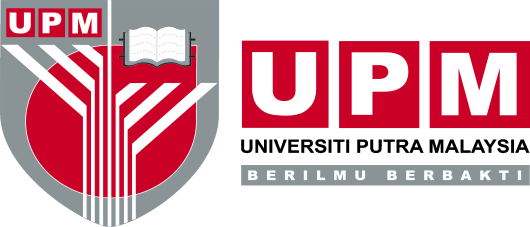 TITLE OF INDUSTRIAL PROJECT[ PROPOSAL PROJEK LENGKAP & PERINCIAN/PECAHAN KEWANGAN]Executive SummaryIntroductionProblem StatementObjectivesCurrent TechnologyScope of projectsProject TeamsDeliverablesProject Durations Budget Schedule Industry payment schedule and UPM ContributionReferencesPrepared by:				       		Approved by:			………………………				…………………………Universiti Putra Malaysia				[Nama Organisasi]			Cop:							Cop:Date:							Date: